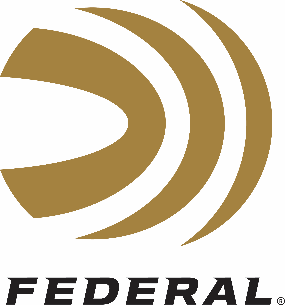 Shotshell Ammo Made For RacingFederal Ammunition’s latest new shotshell product launch is built to handle the extremes of fast-paced, multi-gun shooting competitions.Deciding on the name of a new product is always tricky. It can be the most complicated aspect of launching any new product into the marketplace. But that certainly wasn’t the case for Federal’s latest and greatest new product. These new shotshell loads are specially designed for fast-action competition shooting such as 3-gun and other race-focused shooting sports. So Federal simply named it: Action Shotgun.“Shooting sports in the action shotgun space are all about extremes,” said Scott Turner, Shotshell Federal’s Product Line Manager. “Quickly jamming shells into higher capacity magazines, or forcefully hand-stuffing them into tube magazines; hitting steel targets in awkward positions at various distances and only having seconds to do it; dealing with the difficulties of inclement weather, temperatures and other natural elements; plus, maneuvering around tough terrain and challenging layouts of the courses: all add up to become extreme and intense.”“The launch of Action Shotgun finally caters to the wants and needs for competitors within the growing sport of action shotgun,” continued Turner. “First and foremost, this product is designed to address and eliminate chronic hand-loading and magazine-feeding issues these athletes often encounter. Second, it delivers the quantity and power that action shotgun shooters were already seeking out. And finally, it uses the ideal components for the ultimate in pattern performance and reliability competitors can depend on.”“It was certainly a challenge to find the right mix and match of our existing components that makeup this robust load. It took our teams a while to decide on the combination of head, primer, shot, wad system and hull to finalize the ideal recipe,” explained Turner. “But we are extremely pleased with the results, and we know our customers will be happy too. Every aspect of this new ammo has been designed to help competitors run their shotgun stages more efficiently and effectively.”Feeding Rigidity“Action shotgunners have been often plagued with reliability issues using segmented-crimp style shotshells. Traditional 8- or 6- segment crimps can become loose when bumped and battered when stored on belts during competition, or when violently hand-stuffing shells into a tube magazine,” explained Federal Shotshell Research & Development Engineer, Joshua Vickers. “Also, when using high-capacity, box-fed magazines, the high spring tension inside the mag—in conjunction with fast paced reloading—caused that weaker hull crimp design to open slightly. Shot would then leak into the magazine. When split seconds count, the last thing any shooter needs is damaged ammo, or shot rolling around in the magazine causing a malfunction.” “The biggest design attribute that helps the ammo overcome loading and reloading issues is the use of an overshot card and a roll crimp. Roll crimps are nothing new, but the benefit of the roll crimp is that it adds extra hoop rigidity and strength to the mouth end of the cartridge,” explained Vickers. “This is important because under the high spring tension in box fed magazines, segmented crimps are known to be damaged at the mouth end. This causes chambering issues and can also cause shot to leak into the magazine, which may also cause stoppages. The overshot card and roll crimp not only add rigidity, but it also aids in chambering, so it works flawless in box magazines as well as tube fed shotguns.”Bulk Power“Action shotgunners have historically used heavily powered Trap loads, such as HDCP or Handicap Dram Equivalent loads—which are commonly used at the farthest away 27-yard line in Trap—in their matches,” said Turner. “These powerful loads were found to be the most effective on the variety steel targets, and at all the various ranges, that are commonly experienced in multi-gun matches,” explained Turner. “So, it just made sense to use the same load that they already trust—which is a 2 ¾ inch, 1,235 fps, 1 1/8-ounce, No. 7.5 lead shot, HDCP Dram Eq. load—as our starting point.”“We then tweaked, tested and ensured these loads have enough energy to reliably work in piston-driven, AK-style shotguns and other popular scatterguns commonly used in multi-gun competitions,” said Vickers. “Yet, these loads still have softer perceived recoil to stay on target during follow-up and consecutive shots. That way, loads have enough power to knock down tough targets, but still be easily shootable to run a course with good speed and precision.”“Another feature that makes this product stand out at competitions is the 200-round Bulk pack, a first for Federal,” said Turner. “Action shotgunners go through shotshells at high volumes, so it made sense to eliminate the 25-round boxes to make the reloading process more convenient and efficient. It also results in less waste that needs to be cleaned up and thrown away after the match.”Quality ThroughoutThe lead shot used in Action Shotgun is the same hard, quality, antimony lead used in Federal’s reliable and popular Top Gun target loads. The 10mm, low-brass shell cup is made of brass-plated steel for reliable feeding and extraction,” explained Vickers. “The loads also feature Federal’s standard, reliable primers for dependable ignition, every time, and temperature-stable powder ideal for any shooting condition.”“We specifically selected an extremely temperature-stable and clean-burning propellant,” said Vickers. “This is important because Action shotgunners shoot year round, and it is not uncommon to start early in the morning when temperatures are low and increase throughout the day. This ensures consistent recoil impulse and minimizes fouling in gas-operated shotguns.”“And although, this product was developed from the ground up for action shotgun competitions, it patterns extremely well for shooting trap, skeet, small game, or doves too,” concluded Turner.Summed UpFor customers looking for the ideal shotshell for use in multi-gun competitions: Federal Action Shotgun is the answer. This load was created to deliver a perfect balance of power, shoot-ability, and control needed in multi-gun competitions.It’s roll crimp adds rigidity to the shell allowing for improved cycling in both tube-fed and magazine-fed shotguns. The payload is 1 1/8-ounce payload of high-quality, 7.5-size shot lead pellets, set at a consistent 1,235 fps muzzle velocity using temp-stable powder and proven primers.The shell cup is made of a brass-plated steel for reliable feeding and extraction to reduce the risk of jams. These shotshells are bulk-packed for convenience and reduced waste.Manufacturer’s Suggested Retail Price is $164.99.Learn more at: www.federalpremium.com/shotshell/federal-action-shotgun. The contents of this article were produced by Federal and are supplied by the company. Permission is granted to copy, reformat and/or publish this article in whole or in part.